Раздел 1: Искусство в твоём доме (8 ч)Раздел 1: Искусство в твоём доме (8 ч)Раздел 1: Искусство в твоём доме (8 ч)Раздел 1: Искусство в твоём доме (8 ч)Раздел 1: Искусство в твоём доме (8 ч)Раздел 1: Искусство в твоём доме (8 ч)Раздел 1: Искусство в твоём доме (8 ч)Раздел 1: Искусство в твоём доме (8 ч)Раздел 1: Искусство в твоём доме (8 ч)Раздел 1: Искусство в твоём доме (8 ч)Раздел 1: Искусство в твоём доме (8 ч)ТемаКол-во часовВид рисованияЦель, задачиЦель, задачиЦель, задачиМатериалы, оборудованиеМатериалы, оборудованиеУУДУУДГрафическое изображениеТвои игрушки (лепка из пластилина)1ЛепкаЦель: способствовать формированию первоначального представления о народном искусстве (дымковская игрушка)Задачи: Образовательная: Обучить умению выделять характерные средства художественной выразительности в работах народных мастеров, анализировать и сравнивать современные и русские-народные игрушки.Развивающая: Развивать умение высказывать оценочные суждения в процессе обсуждения выполненных работ.Воспитательная: Уважать мнение товарища.Цель: способствовать формированию первоначального представления о народном искусстве (дымковская игрушка)Задачи: Образовательная: Обучить умению выделять характерные средства художественной выразительности в работах народных мастеров, анализировать и сравнивать современные и русские-народные игрушки.Развивающая: Развивать умение высказывать оценочные суждения в процессе обсуждения выполненных работ.Воспитательная: Уважать мнение товарища.Цель: способствовать формированию первоначального представления о народном искусстве (дымковская игрушка)Задачи: Образовательная: Обучить умению выделять характерные средства художественной выразительности в работах народных мастеров, анализировать и сравнивать современные и русские-народные игрушки.Развивающая: Развивать умение высказывать оценочные суждения в процессе обсуждения выполненных работ.Воспитательная: Уважать мнение товарища.Пластилин, клеёнка, стеки, образецПластилин, клеёнка, стеки, образец-Знание образцов игрушек Дымкова, Филимонова, Хохломы, Гжели. Умение выполнять роль мастера -Украшения, расписывая игрушки-Умение преобразитьсяв мастера Постройки, создавая форму игрушки, умение конструировать  и расписывать игрушки-Формирование понимания особой роли культуры и искусства в жизни общества и каждого человека-Умение планировать и грамотно осуществлять учебные действия в соответствие с поставленной задачей. -Находить варианты решения различных художественно-творческих задач. -Умение  находить нужную информациюи пользоваться ею.-Знание образцов игрушек Дымкова, Филимонова, Хохломы, Гжели. Умение выполнять роль мастера -Украшения, расписывая игрушки-Умение преобразитьсяв мастера Постройки, создавая форму игрушки, умение конструировать  и расписывать игрушки-Формирование понимания особой роли культуры и искусства в жизни общества и каждого человека-Умение планировать и грамотно осуществлять учебные действия в соответствие с поставленной задачей. -Находить варианты решения различных художественно-творческих задач. -Умение  находить нужную информациюи пользоваться ею.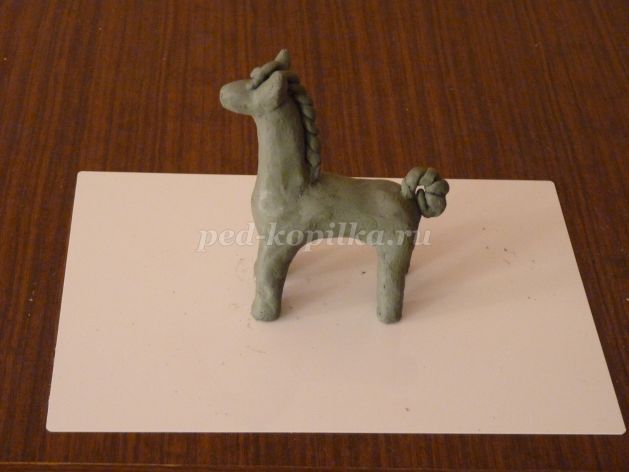 Твои игрушки1Декоративное (узор, элементы)Цель: способствовать формированию первоначального представления о народном искусстве (дымковская игрушка)Задачи: 1. Обучить умению выделять характерные средства художественной выразительности в работах народных мастеров, анализировать и сравнивать современные и русские-народные игрушки.2. Развивать умение высказывать оценочные суждения в процессе обсуждения выполненных работ.3. Уважать мнение товарища.Цель: способствовать формированию первоначального представления о народном искусстве (дымковская игрушка)Задачи: 1. Обучить умению выделять характерные средства художественной выразительности в работах народных мастеров, анализировать и сравнивать современные и русские-народные игрушки.2. Развивать умение высказывать оценочные суждения в процессе обсуждения выполненных работ.3. Уважать мнение товарища.Цель: способствовать формированию первоначального представления о народном искусстве (дымковская игрушка)Задачи: 1. Обучить умению выделять характерные средства художественной выразительности в работах народных мастеров, анализировать и сравнивать современные и русские-народные игрушки.2. Развивать умение высказывать оценочные суждения в процессе обсуждения выполненных работ.3. Уважать мнение товарища.Клеёнка, гуашь, кисти, непроливайка, образецКлеёнка, гуашь, кисти, непроливайка, образец-Знание образцов игрушек Дымкова, Филимонова, Хохломы, Гжели. Умение выполнять роль мастера -Украшения, расписывая игрушки-Умение преобразитьсяв мастера Постройки, создавая форму игрушки, умение конструировать  и расписывать игрушки-Формирование понимания особой роли культуры и искусства в жизни общества и каждого человека-Умение планировать и грамотно осуществлять учебные действия в соответствие с поставленной задачей. -Находить варианты решения различных художественно-творческих задач. -Умение  находить нужную информациюи пользоваться ею.-Знание образцов игрушек Дымкова, Филимонова, Хохломы, Гжели. Умение выполнять роль мастера -Украшения, расписывая игрушки-Умение преобразитьсяв мастера Постройки, создавая форму игрушки, умение конструировать  и расписывать игрушки-Формирование понимания особой роли культуры и искусства в жизни общества и каждого человека-Умение планировать и грамотно осуществлять учебные действия в соответствие с поставленной задачей. -Находить варианты решения различных художественно-творческих задач. -Умение  находить нужную информациюи пользоваться ею.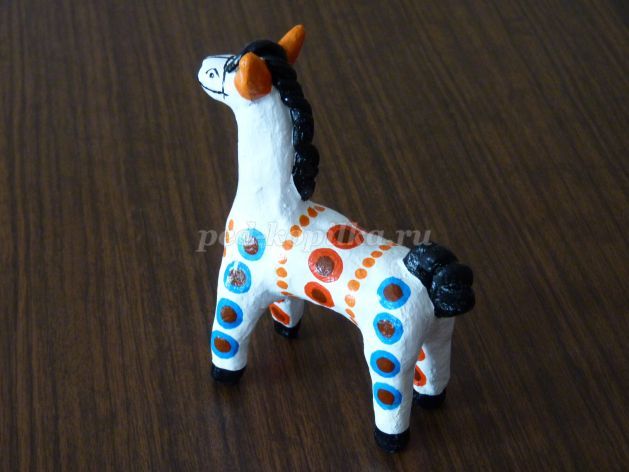 Посуда у тебя дома(рисование по шаблону)1 Декоративное (промысел, элементы, узор, арнамент)Цель: способствовать формированию представления о посуде, технике выполнения  гжельской росписи.Задачи:1. Создание условий для раскрытия интеллектуальных и духовных возможностей обучающихся.2. Формирование эстетических чувств, художественно-творческого мышления, наблюдательности и фантазии. 3. Развитие навыков самостоятельной художественно-творческой деятельности.4. Совершенствование умения обучающихся анализировать, сравнивать, обобщать информацию, контролировать и оценивать результаты своей деятельности.Цель: способствовать формированию представления о посуде, технике выполнения  гжельской росписи.Задачи:1. Создание условий для раскрытия интеллектуальных и духовных возможностей обучающихся.2. Формирование эстетических чувств, художественно-творческого мышления, наблюдательности и фантазии. 3. Развитие навыков самостоятельной художественно-творческой деятельности.4. Совершенствование умения обучающихся анализировать, сравнивать, обобщать информацию, контролировать и оценивать результаты своей деятельности.Цель: способствовать формированию представления о посуде, технике выполнения  гжельской росписи.Задачи:1. Создание условий для раскрытия интеллектуальных и духовных возможностей обучающихся.2. Формирование эстетических чувств, художественно-творческого мышления, наблюдательности и фантазии. 3. Развитие навыков самостоятельной художественно-творческой деятельности.4. Совершенствование умения обучающихся анализировать, сравнивать, обобщать информацию, контролировать и оценивать результаты своей деятельности.Шаблон, клеёнка, непроливайка, кисти, гуашь, карандаш, образецШаблон, клеёнка, непроливайка, кисти, гуашь, карандаш, образец-Характеристика связи между формой, декором посуды и её назначением. -Умение выделять конструктивный образ и характер декора в процессе создания посуды. -Овладение навыками  создания выразительной формы посуды в рисунке.-Знание работы мастеров постройки, украшения, изображения. -Знание отличия образцов посуды, созданных мастерами промыслов (Гжель, Хохлома)-Умение изобразить посуду по своему образцу. Знание понятия «сервиз».-Формирование эстетических чувств, художественно-творческого мышления, наблюдательности и фантазии.-Характеристика связи между формой, декором посуды и её назначением. -Умение выделять конструктивный образ и характер декора в процессе создания посуды. -Овладение навыками  создания выразительной формы посуды в рисунке.-Знание работы мастеров постройки, украшения, изображения. -Знание отличия образцов посуды, созданных мастерами промыслов (Гжель, Хохлома)-Умение изобразить посуду по своему образцу. Знание понятия «сервиз».-Формирование эстетических чувств, художественно-творческого мышления, наблюдательности и фантазии.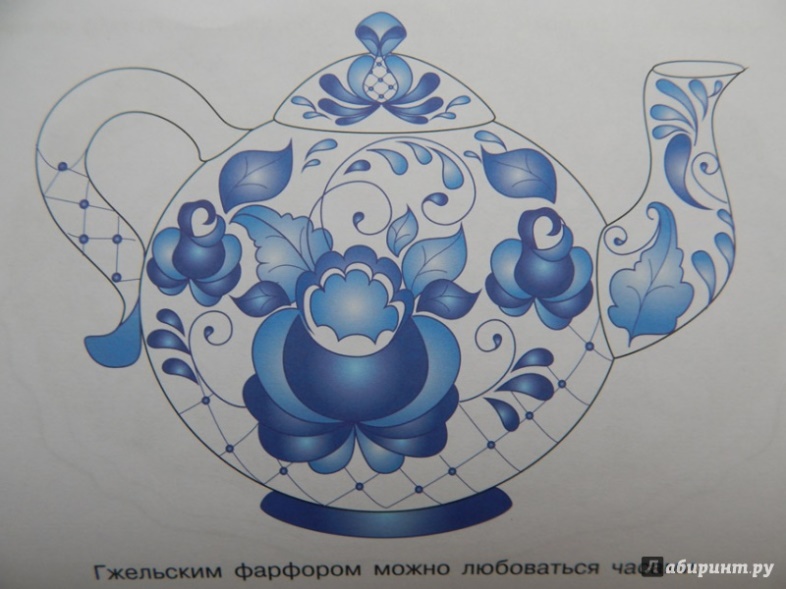 Обои и шторы у тебя дома(рисование по шаблону)1Декоративное (узор, украшения)Цель: способствовать формированию представления о художественно творческой деятельности , различных художественных материалах и художественных техник.Задачи:1. Научить изготовлению вариантов их рисунков с помощью шаблона;2. Привить навыки коллективной работы; познакомить с понятиями «цветочный рисунок», «природные элементы», «ритм», «периодичность».Цель: способствовать формированию представления о художественно творческой деятельности , различных художественных материалах и художественных техник.Задачи:1. Научить изготовлению вариантов их рисунков с помощью шаблона;2. Привить навыки коллективной работы; познакомить с понятиями «цветочный рисунок», «природные элементы», «ритм», «периодичность».Цель: способствовать формированию представления о художественно творческой деятельности , различных художественных материалах и художественных техник.Задачи:1. Научить изготовлению вариантов их рисунков с помощью шаблона;2. Привить навыки коллективной работы; познакомить с понятиями «цветочный рисунок», «природные элементы», «ритм», «периодичность».Шаблон, кисти, клеёнка, гуашь, губка, образецШаблон, кисти, клеёнка, гуашь, губка, образец-Знание  роли художниковв создании обоев, штор. -Понимание роли каждого из Братьев-Мастеров  в создании обоев и штор: построение ритма, изобразительные мотивы.-Формирование эстетических чувств, художественно-творческого мышления, наблюдательности и фантазии.-Участвовать в обсуждении  содержания и выразительных средств декоративных произведений. -Овладевать основами графики.-Умение осуществлять самоконтроль и корректировку хода работы и конечного результата.-Знание  роли художниковв создании обоев, штор. -Понимание роли каждого из Братьев-Мастеров  в создании обоев и штор: построение ритма, изобразительные мотивы.-Формирование эстетических чувств, художественно-творческого мышления, наблюдательности и фантазии.-Участвовать в обсуждении  содержания и выразительных средств декоративных произведений. -Овладевать основами графики.-Умение осуществлять самоконтроль и корректировку хода работы и конечного результата.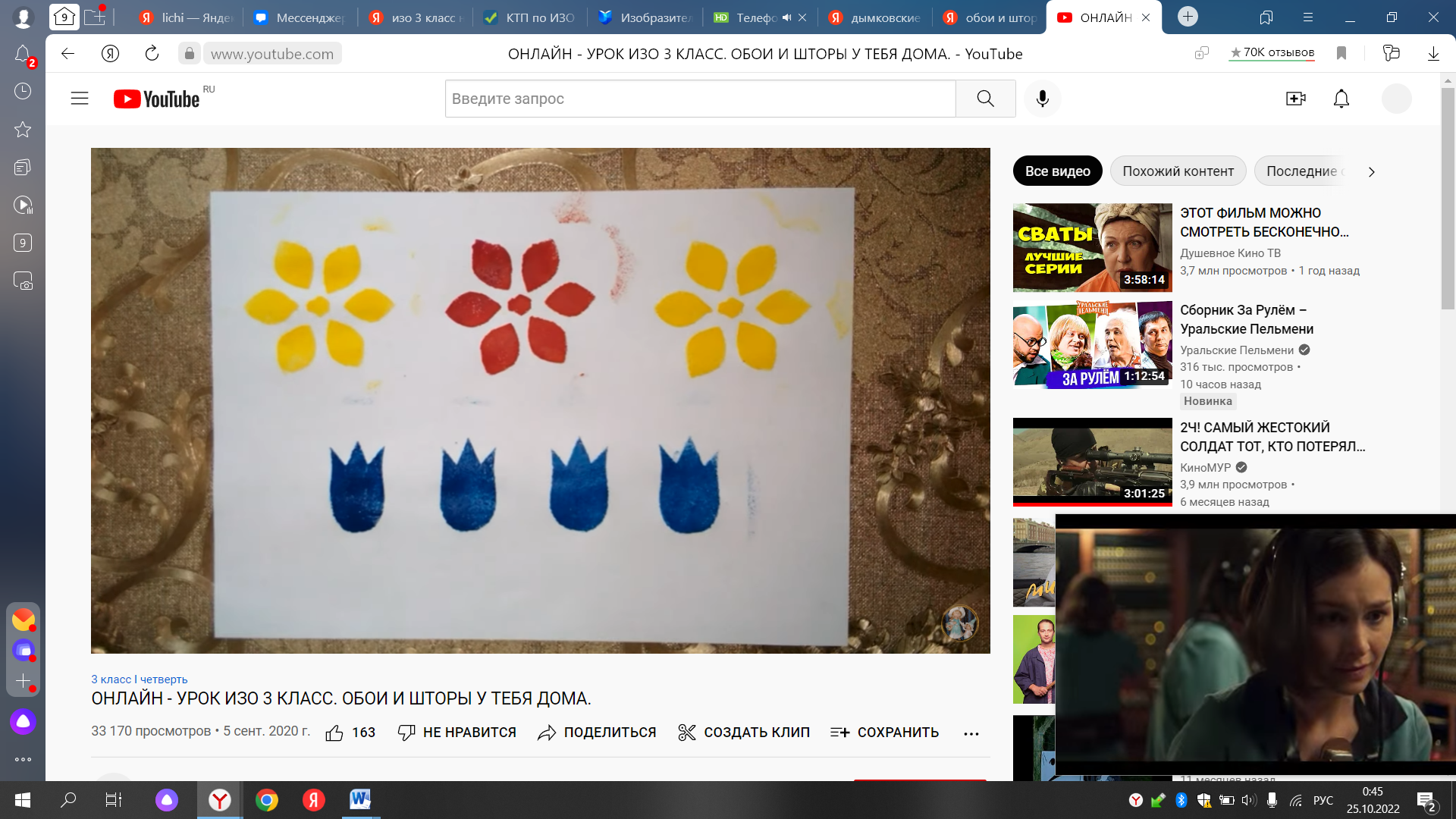 Мамин платок1Декоративное (узор, элементы, орнамент)Непроливайка, гуашь, кисти, клеёнка, образецНепроливайка, гуашь, кисти, клеёнка, образец-Знание основных вариантов композиционного решения росписи платка. -Обрести опыт творчества и художественно-практические навыки в создании эскиза  росписи платка.-Формирование чувства гордости за культуру и искусство Родины, своего народа.- Учитывать выделенные учителем ориентиры действия; -Умение формулировать собственное мнение и позицию.-Знание основных вариантов композиционного решения росписи платка. -Обрести опыт творчества и художественно-практические навыки в создании эскиза  росписи платка.-Формирование чувства гордости за культуру и искусство Родины, своего народа.- Учитывать выделенные учителем ориентиры действия; -Умение формулировать собственное мнение и позицию.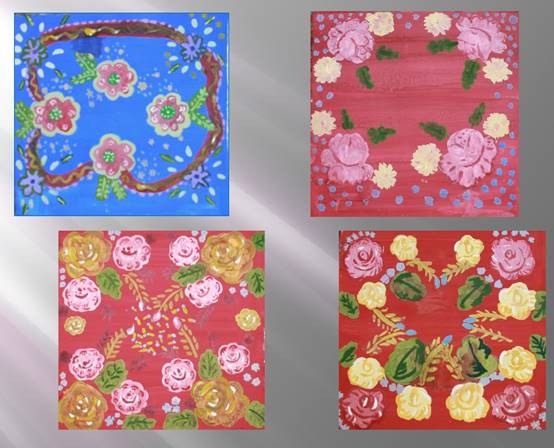 Твои книжки(книжка-игрушка) 1Сюжетное (рисование по произведению)Непроливайка, кисти, гуашь, образец, клеёнка, книга обучающегося с иллюстрациями.Непроливайка, кисти, гуашь, образец, клеёнка, книга обучающегося с иллюстрациями.-Знание художников, выполняющих иллюстрации. -Знание отдельных элементов  оформления книги.  -Участие в обсуждении  содержания и выразительных средств декоративных произведений. -Овладевать основами графики. -Умение осуществлять самоконтроль и корректировку хода работы и конечного результата.-Знание художников, выполняющих иллюстрации. -Знание отдельных элементов  оформления книги.  -Участие в обсуждении  содержания и выразительных средств декоративных произведений. -Овладевать основами графики. -Умение осуществлять самоконтроль и корректировку хода работы и конечного результата.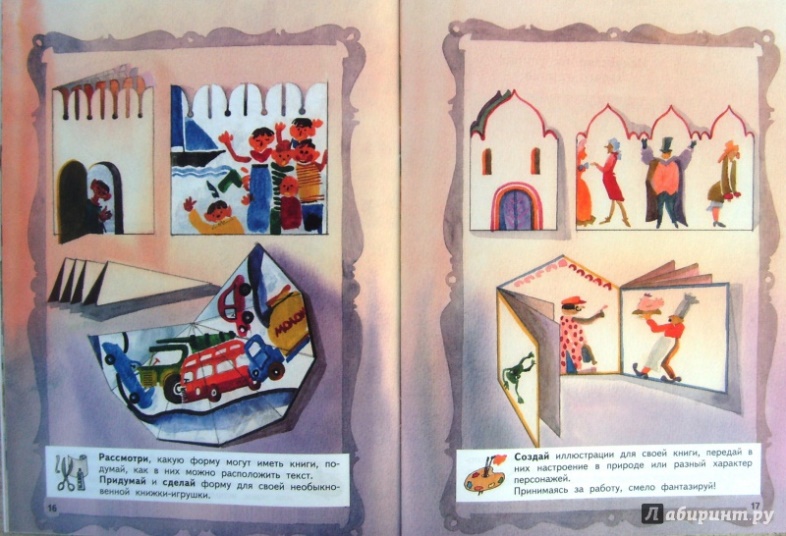 Открытки(открытка-аппликация)1Декоративное (узоры)Образец, восковые мелки, акварель, кисти, непроливайка, клеёнка, карандаш, цветная бумага, ножницы, клей.Образец, восковые мелки, акварель, кисти, непроливайка, клеёнка, карандаш, цветная бумага, ножницы, клей.-Знание  видов графических работ (работа в технике граттажа, графической монотипии, аппликации или смешанной технике)-Умение выполнитьпростую графическую работу.-Формирование эстетических чувств, художественно-творческого мышления, наблюдательности и фантазии.- Участвовать в обсуждении  содержания и выразительных средств декоративных произведений. -Овладевать основами графики -Умение осуществлять самоконтроль и корректировку хода работы и конечного результата.-Знание  видов графических работ (работа в технике граттажа, графической монотипии, аппликации или смешанной технике)-Умение выполнитьпростую графическую работу.-Формирование эстетических чувств, художественно-творческого мышления, наблюдательности и фантазии.- Участвовать в обсуждении  содержания и выразительных средств декоративных произведений. -Овладевать основами графики -Умение осуществлять самоконтроль и корректировку хода работы и конечного результата.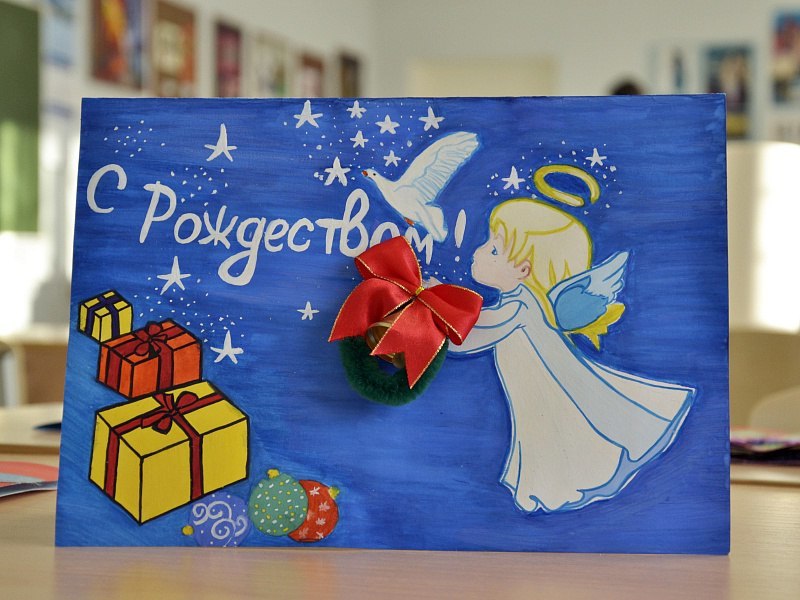 Труд художника для твоего дома (обобщение раздела)1-Цель: продемонстрировать достижения школьников за I четверть; обсудить и оценить лучшие работы.Цель: продемонстрировать достижения школьников за I четверть; обсудить и оценить лучшие работы.Цель: продемонстрировать достижения школьников за I четверть; обсудить и оценить лучшие работы.Готовые работы обучающихсяГотовые работы обучающихся-Владеть общими способами решения конкретных учебных задач. -Формировать познавательный интерес к окружающей действительности. -Осознавать учебную задачу, принимать ее, стремиться к успешному ее решению. -Планировать свои действия и выполнять их, соблюдая инструкцию. -Учить определять и формулировать тему и цели урока; развивать фантазию, наблюдательность, художественный вкус; воспитывать интерес к оформительской деятельности.-Владеть общими способами решения конкретных учебных задач. -Формировать познавательный интерес к окружающей действительности. -Осознавать учебную задачу, принимать ее, стремиться к успешному ее решению. -Планировать свои действия и выполнять их, соблюдая инструкцию. -Учить определять и формулировать тему и цели урока; развивать фантазию, наблюдательность, художественный вкус; воспитывать интерес к оформительской деятельности.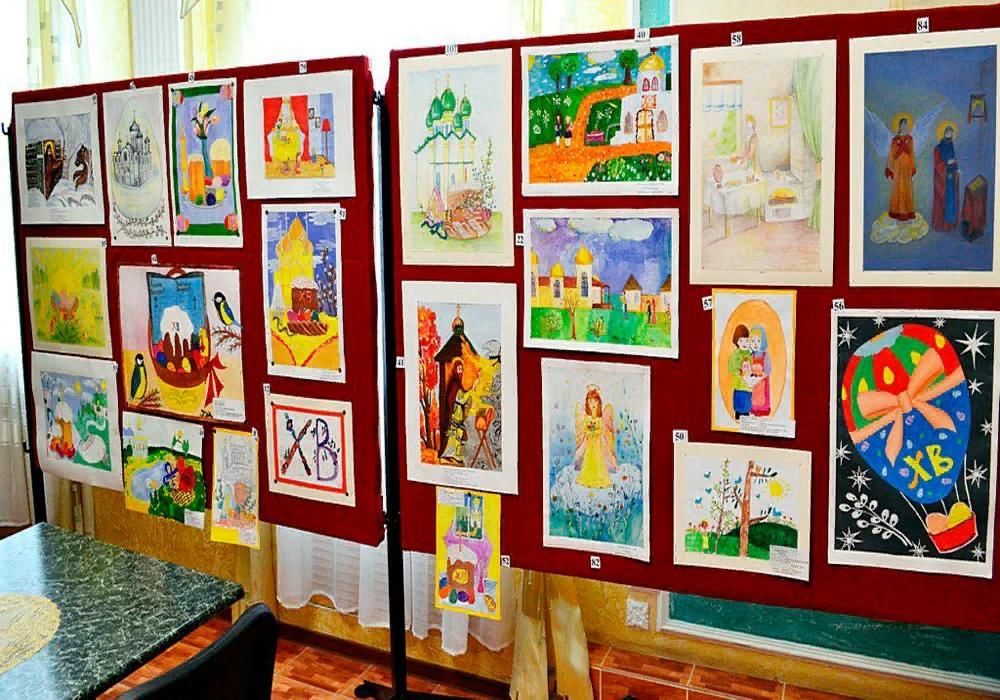 Раздел  2. Искусство на улицах твоего города (8 часов)Раздел  2. Искусство на улицах твоего города (8 часов)Раздел  2. Искусство на улицах твоего города (8 часов)Раздел  2. Искусство на улицах твоего города (8 часов)Раздел  2. Искусство на улицах твоего города (8 часов)Раздел  2. Искусство на улицах твоего города (8 часов)Раздел  2. Искусство на улицах твоего города (8 часов)Раздел  2. Искусство на улицах твоего города (8 часов)Раздел  2. Искусство на улицах твоего города (8 часов)Раздел  2. Искусство на улицах твоего города (8 часов)Раздел  2. Искусство на улицах твоего города (8 часов)Памятники архитектуры1Предметное (рисование по памяти)Предметное (рисование по памяти)Образец, гуашь, кисти, непроливайка, клеёнка.Образец, гуашь, кисти, непроливайка, клеёнка.-Осознавать важную роль художника, его труда  в создании среды жизни человека, предметного мира в каждом доме. -Эстетически оценивать работы сверстников.-Формирование эстетических чувств, художественно-творческого мышления, наблюдательности и фантазии.- Умение анализировать образцы, работы, определять материалы, контролировать свою работу, формулировать собственную позицию и мнение.-Осознавать важную роль художника, его труда  в создании среды жизни человека, предметного мира в каждом доме. -Эстетически оценивать работы сверстников.-Формирование эстетических чувств, художественно-творческого мышления, наблюдательности и фантазии.- Умение анализировать образцы, работы, определять материалы, контролировать свою работу, формулировать собственную позицию и мнение.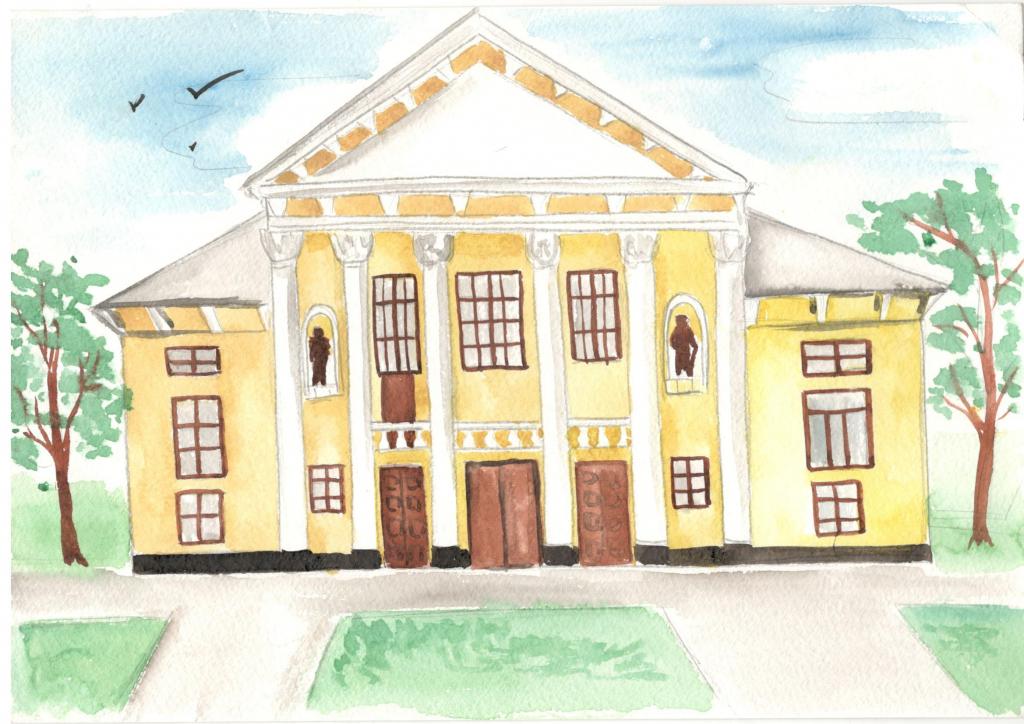 Парки, скверы, бульвары1Предметное (рисование по памяти)Предметное (рисование по памяти)Образец, гуашь, кисти, непроливайка, клеёнка.Образец, гуашь, кисти, непроливайка, клеёнка.-Знание, в чем заключается работа художника-архитектора.- Знание, понятия «ландшафтная архитектура»; что работа художника-архитектора – работа целого коллектива.-Умение изобразить парк или сквер. -Овладевать приемами коллективной творческой работы в процессе создания общего проекта.-Формирование чувства гордости за культуру и искусство Родины, своего народа.-Умение осуществлять поиск информации, используя материалы представленных картин и учебника, выделять этапы работы.-Участвовать в совместной творческой деятельности при выполнении учебных практических работ и реализации проектов.-Знание, в чем заключается работа художника-архитектора.- Знание, понятия «ландшафтная архитектура»; что работа художника-архитектора – работа целого коллектива.-Умение изобразить парк или сквер. -Овладевать приемами коллективной творческой работы в процессе создания общего проекта.-Формирование чувства гордости за культуру и искусство Родины, своего народа.-Умение осуществлять поиск информации, используя материалы представленных картин и учебника, выделять этапы работы.-Участвовать в совместной творческой деятельности при выполнении учебных практических работ и реализации проектов.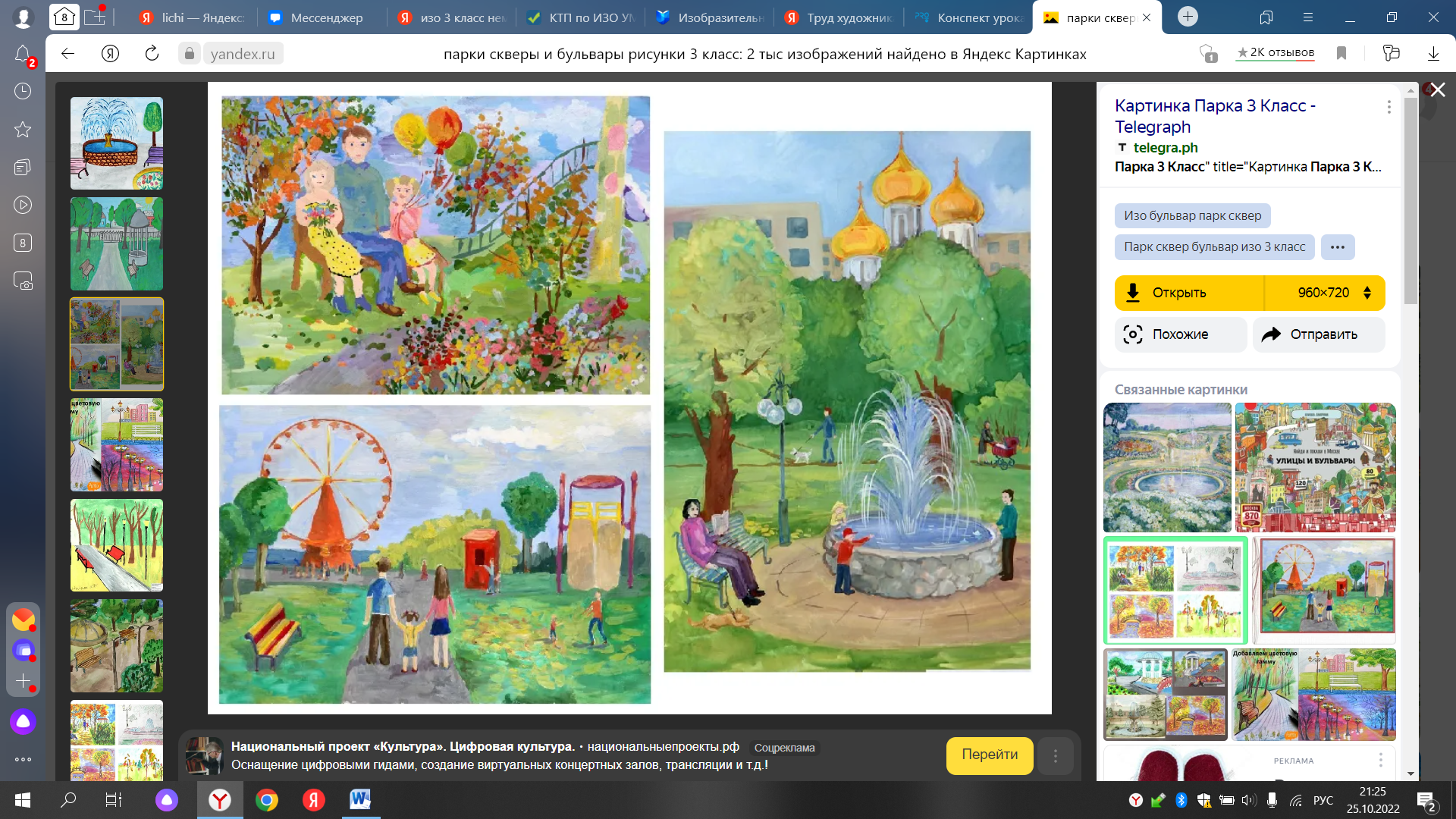 Ажурные ограды (аппликация)1АппликацияАппликацияОбразец, ножницы, клей, бумага А4, клеёнка.Образец, ножницы, клей, бумага А4, клеёнка.-Закрепить приемы работы с бумагой:   складывание, симметричное вырезание. -Знание разных инженерных формы ажурных сцеплений металла.-Умение  конструироватьиз бумаги ажурные решетки.- Формирование чувства гордости за культуру и искусство Родины, своего народа.-Умение осуществлять поиск информации, используя материалы представленных картин и учебника, выделять этапы работы. -Участвовать в совместной творческой деятельности при выполнении учебных практических работ и реализации проектов.-Закрепить приемы работы с бумагой:   складывание, симметричное вырезание. -Знание разных инженерных формы ажурных сцеплений металла.-Умение  конструироватьиз бумаги ажурные решетки.- Формирование чувства гордости за культуру и искусство Родины, своего народа.-Умение осуществлять поиск информации, используя материалы представленных картин и учебника, выделять этапы работы. -Участвовать в совместной творческой деятельности при выполнении учебных практических работ и реализации проектов.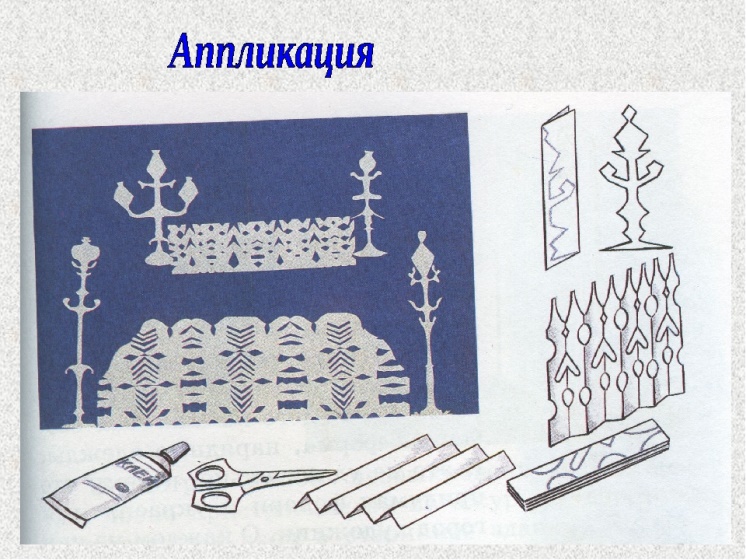 Волшебные фонари1Предметное (рисование по памяти)Предметное (рисование по памяти)Образец, гуашь, кисти, непроливайка, клеёнка.Образец, гуашь, кисти, непроливайка, клеёнка.- Знание  виды и назначение фонарей.-Умение придумать свои варианты фонарей для детского праздника.-Формирование чувства гордости за культуру и искусство Родины, своего народа.-Умение осуществлять поиск информации, используя материалы представленных картин и учебника, выделять этапы работы. - Знание  виды и назначение фонарей.-Умение придумать свои варианты фонарей для детского праздника.-Формирование чувства гордости за культуру и искусство Родины, своего народа.-Умение осуществлять поиск информации, используя материалы представленных картин и учебника, выделять этапы работы. 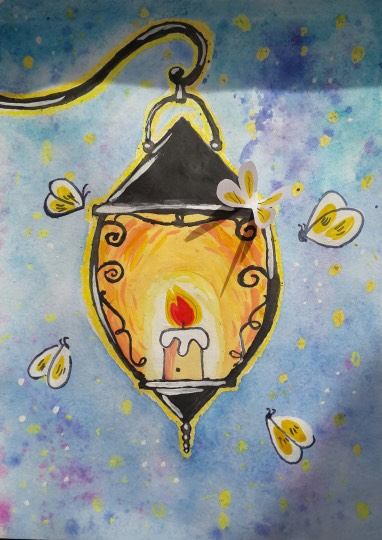 Витрины1Предметное (рисование по памятиПредметное (рисование по памятиОбразец, гуашь, кисти, непроливайка, клеёнка, ножницы, клей, шаблоны.Образец, гуашь, кисти, непроливайка, клеёнка, ножницы, клей, шаблоны.-Знание основных приемов работы с бумагой.- Умение конструировать фонарь из цветной бумаги к празднику, передавать настроение в творческой работе.-Формирование уважительного отношения к культуре и искусству других народов нашей страны и мира в целом.-Умение анализировать образцы, определять материалы, контролировать и корректировать свою работу, проектировать изделие: создавать образ в соответствии с замыслом и реализовывать его.-Знание основных приемов работы с бумагой.- Умение конструировать фонарь из цветной бумаги к празднику, передавать настроение в творческой работе.-Формирование уважительного отношения к культуре и искусству других народов нашей страны и мира в целом.-Умение анализировать образцы, определять материалы, контролировать и корректировать свою работу, проектировать изделие: создавать образ в соответствии с замыслом и реализовывать его.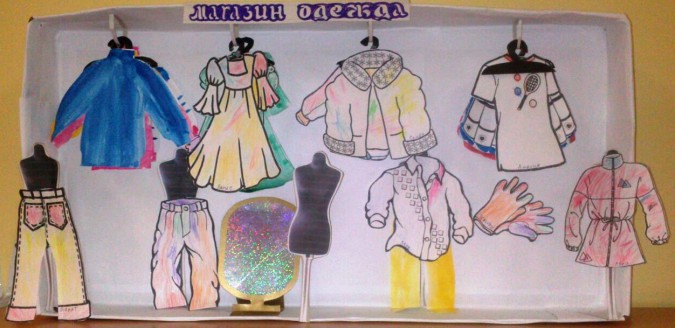 Удивительный транспорт2Предметное (рисование по памяти)Предметное (рисование по памяти)Восковые мелки, цветные карандаши, клеёнка, точилка, образец.Восковые мелки, цветные карандаши, клеёнка, точилка, образец.-Видеть, сопоставлять, объяснять связь природных форм с инженерными конструкциями. -Знание разных видов транспорта.-Умение изобразить разные виды транспорта. -Формирование уважительного отношения к культуре и искусству других народов нашей страны и мира в целом.-Умение анализировать образцы, определять материалы, контролировать и корректировать свою работу, проектировать изделие: создавать образ в соответствии с замыслом и реализовывать его.-Видеть, сопоставлять, объяснять связь природных форм с инженерными конструкциями. -Знание разных видов транспорта.-Умение изобразить разные виды транспорта. -Формирование уважительного отношения к культуре и искусству других народов нашей страны и мира в целом.-Умение анализировать образцы, определять материалы, контролировать и корректировать свою работу, проектировать изделие: создавать образ в соответствии с замыслом и реализовывать его.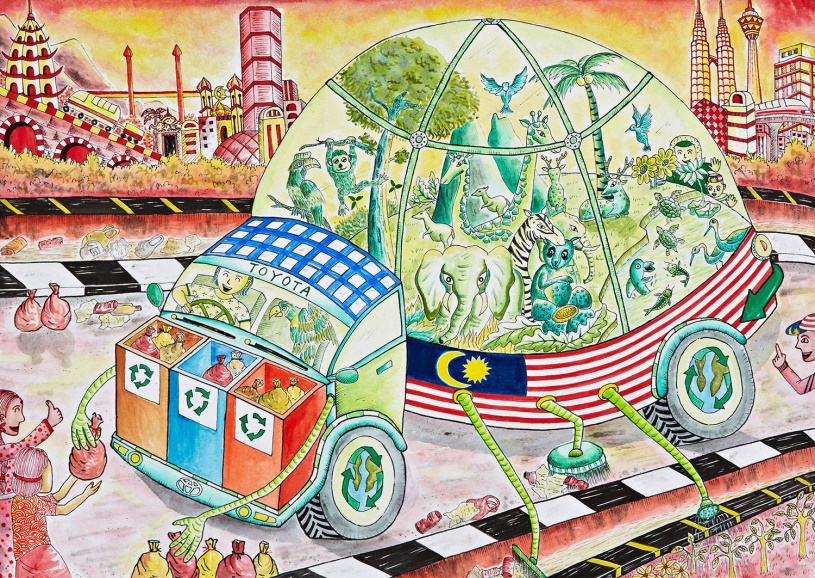 Труд художника на улицах твоего города (обобщение раздела)1--Готовые работы обучающихсяГотовые работы обучающихся-Овладеть приемами коллективной творческой деятельности.-Формирование чувства гордости за культуру и искусство Родины, своего народа.- Умение анализировать образцы, работы, определять материалы, контролировать свою работу, формулировать собственную позицию и мнение.-Овладеть приемами коллективной творческой деятельности.-Формирование чувства гордости за культуру и искусство Родины, своего народа.- Умение анализировать образцы, работы, определять материалы, контролировать свою работу, формулировать собственную позицию и мнение.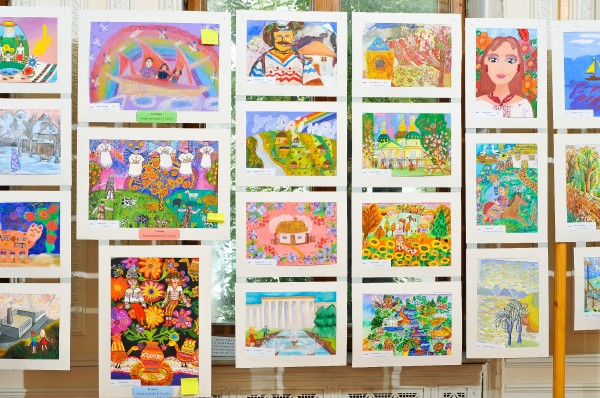 Раздел 3. Художник и зрелище  (11 часов)Раздел 3. Художник и зрелище  (11 часов)Раздел 3. Художник и зрелище  (11 часов)Раздел 3. Художник и зрелище  (11 часов)Раздел 3. Художник и зрелище  (11 часов)Раздел 3. Художник и зрелище  (11 часов)Раздел 3. Художник и зрелище  (11 часов)Раздел 3. Художник и зрелище  (11 часов)Раздел 3. Художник и зрелище  (11 часов)Раздел 3. Художник и зрелище  (11 часов)Раздел 3. Художник и зрелище  (11 часов)Художник в цирке1Предметное (рисование по памяти)Предметное (рисование по памяти)Образец, клеёнка, гуашь, кисти, непроливайка.Образец, клеёнка, гуашь, кисти, непроливайка.-Знание отличия и сходство театра и цирка.-Умение создать эскиз циркового представления. -Знание элементов оформления, созданных художником в цирке: костюм, реквизит.-Формирование эстетических чувств, художественно-творческого мышления, наблюдательности и фантазии.-Умение анализировать образцы, работы, определять материалы, контролировать свою работу, формулировать собственную позицию и мнение.-Знание отличия и сходство театра и цирка.-Умение создать эскиз циркового представления. -Знание элементов оформления, созданных художником в цирке: костюм, реквизит.-Формирование эстетических чувств, художественно-творческого мышления, наблюдательности и фантазии.-Умение анализировать образцы, работы, определять материалы, контролировать свою работу, формулировать собственную позицию и мнение.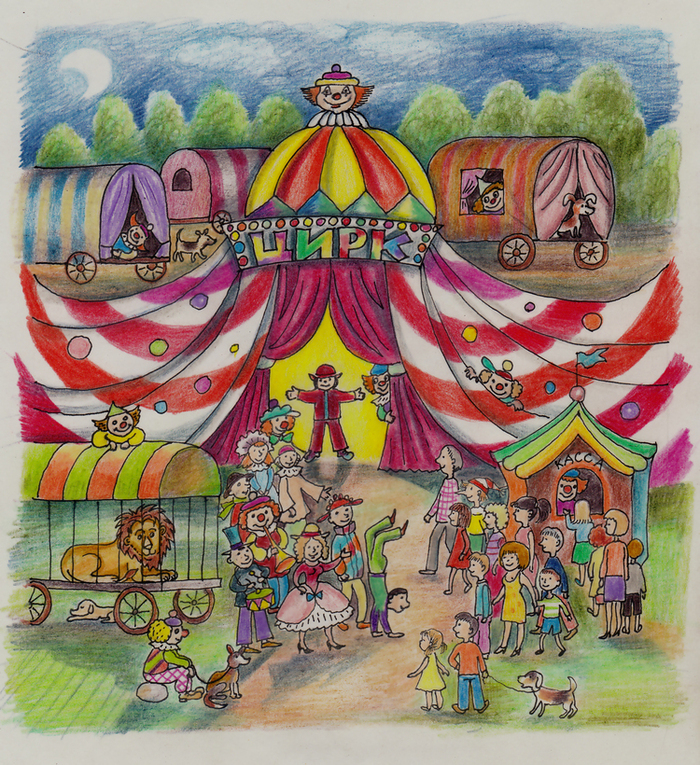 Художник в театре2СюжетноеСюжетноеОбразец, клеёнка, клей, картон, гуашь, кисти, непроливайка, ножницыОбразец, клеёнка, клей, картон, гуашь, кисти, непроливайка, ножницы-Знание истоков театрального искусства.  -Знание, каким был древний античный театр.-Формирование эстетических чувств, художественно-творческого мышления, наблюдательности и фантазии.-Умение понимать взаимосвязь изобразительного искусства с литературой, музыкой, театром; -Находить общие черты в характере произведений разных видов искусства; давать оценку своей работе по заданным критериям.-Знание истоков театрального искусства.  -Знание, каким был древний античный театр.-Формирование эстетических чувств, художественно-творческого мышления, наблюдательности и фантазии.-Умение понимать взаимосвязь изобразительного искусства с литературой, музыкой, театром; -Находить общие черты в характере произведений разных видов искусства; давать оценку своей работе по заданным критериям.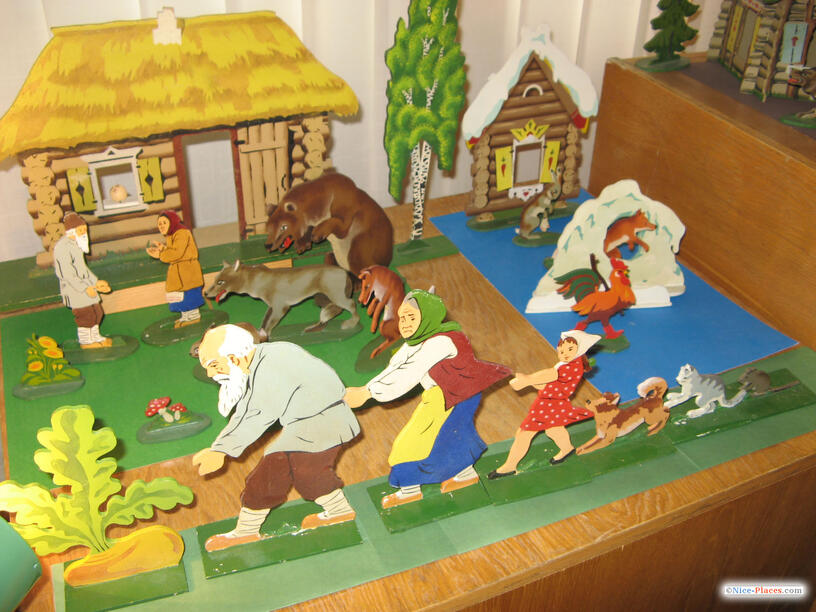 Театр кукол1Сюжетное (рисование на заданную тему)Сюжетное (рисование на заданную тему)Гуашь, кисти, непроливайка, клеёнка, образецГуашь, кисти, непроливайка, клеёнка, образец-Знание  театра кукол как пример видового разнообразия театра.  -Формирование уважительного отношения к культуре и искусству других народов нашей страны и мира в целом.-Умение анализировать образцы, определять материалы, контролировать и корректировать свою работу; оценивать по заданным критериям.-Знание  театра кукол как пример видового разнообразия театра.  -Формирование уважительного отношения к культуре и искусству других народов нашей страны и мира в целом.-Умение анализировать образцы, определять материалы, контролировать и корректировать свою работу; оценивать по заданным критериям.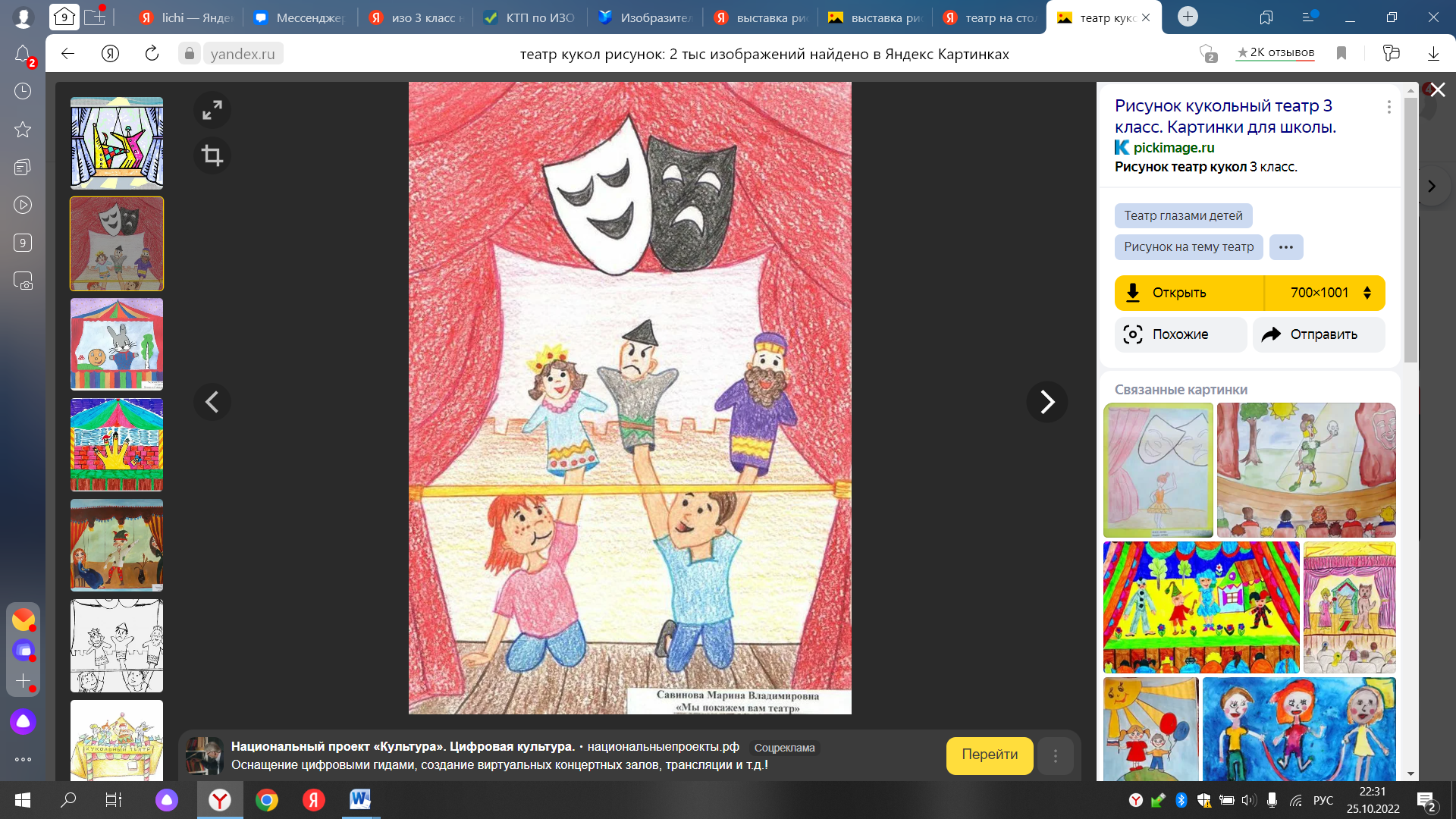 Мы художники кукольного тетра2АппликацияАппликацияГуашь, картон, кисти, непроливайка, клеёнка, ножницы, образец.Гуашь, картон, кисти, непроливайка, клеёнка, ножницы, образец.-Знание  театра кукол как пример видового разнообразия театра.  -Умение создать театральных кукол из различных материалов.-Формирование уважительного отношения к культуре и искусству других народов нашей страны и мира в целом.-Умение анализировать образцы, определять материалы, контролировать и корректировать свою работу; оценивать по заданным критериям.-Знание  театра кукол как пример видового разнообразия театра.  -Умение создать театральных кукол из различных материалов.-Формирование уважительного отношения к культуре и искусству других народов нашей страны и мира в целом.-Умение анализировать образцы, определять материалы, контролировать и корректировать свою работу; оценивать по заданным критериям.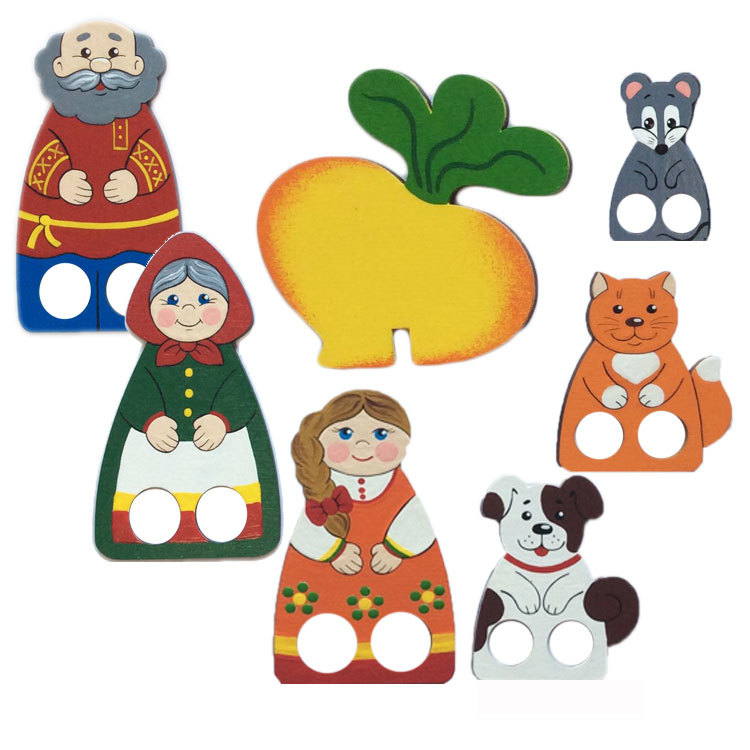 Маска1Декоративное (украшение, узоры)Декоративное (украшение, узоры)Гуашь, кисти, непроливайка, ножницы, шаблон, образецГуашь, кисти, непроливайка, ножницы, шаблон, образец-Знание истории происхождения театральных масок.-Умение конструировать маску из бумаги. -Конструировать выразительные и острохарактерные маски к театральному представлению или празднику.-Формирование эстетических чувств, художественно-творческого мышления, наблюдательности и фантазии.-Умение анализировать образцы, определять материалы, контроль и корректировка свою работу, проектировать изделие: создавать образ в соответствии с замыслом и реализовывать его.-Знание истории происхождения театральных масок.-Умение конструировать маску из бумаги. -Конструировать выразительные и острохарактерные маски к театральному представлению или празднику.-Формирование эстетических чувств, художественно-творческого мышления, наблюдательности и фантазии.-Умение анализировать образцы, определять материалы, контроль и корректировка свою работу, проектировать изделие: создавать образ в соответствии с замыслом и реализовывать его.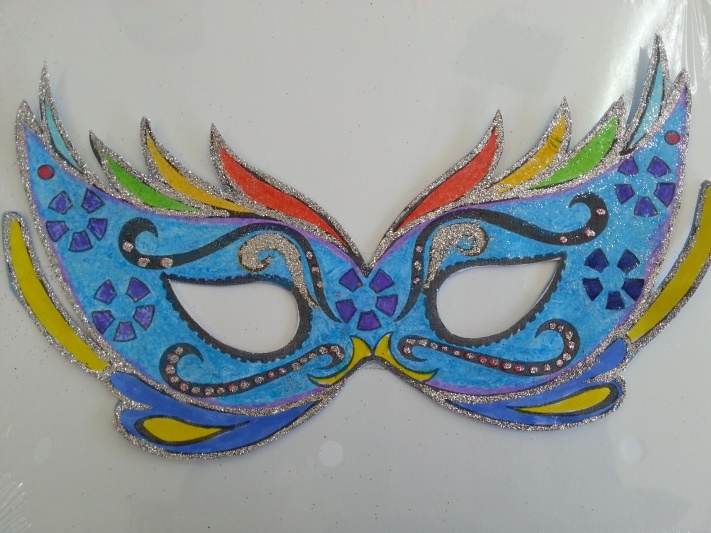 Афиша и плакат1Сюжетное (рисование на заданную тему)Сюжетное (рисование на заданную тему)Гуашь, кисти, непроливайка, клеёнка, образецГуашь, кисти, непроливайка, клеёнка, образец-Знание  назначения афиши.  -Умение создать эскиз афиши к спектаклю.-Осваивать навыки лаконичного декоративно-обобщенного изображения.-Формирование эстетических чувств, художественно-творческого мышления, наблюдательности и фантазии.-Умение анализировать образцы, работы, определять материалы, контролировать свою работу, формулировать собственную позицию и мнение.-Знание  назначения афиши.  -Умение создать эскиз афиши к спектаклю.-Осваивать навыки лаконичного декоративно-обобщенного изображения.-Формирование эстетических чувств, художественно-творческого мышления, наблюдательности и фантазии.-Умение анализировать образцы, работы, определять материалы, контролировать свою работу, формулировать собственную позицию и мнение.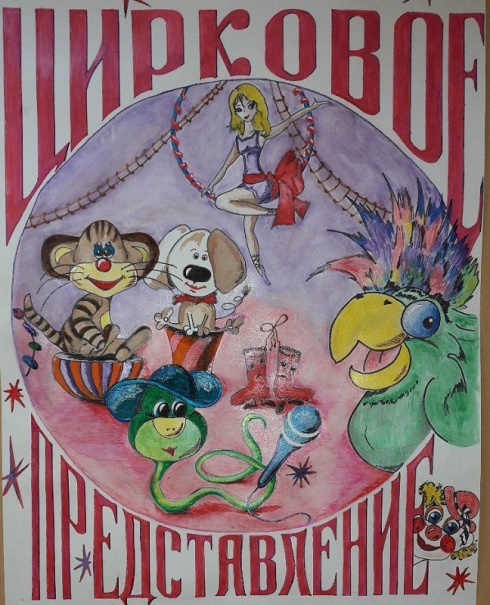 Праздник в городе1Сюжетное (рисование на заданную тему)Сюжетное (рисование на заданную тему)Гуашь, кисти, непроливайка, клеёнка, образецГуашь, кисти, непроливайка, клеёнка, образец-Знание элементов праздничного  оформления, умение использовать художественные материалы, передавать настроение в творческой работе.- Формирование эстетических чувств, художественно-творческого мышления, наблюдательности и фантазии- Учитывать выделенные учителем ориентиры действия; -Умение формулировать собственное мнение и позицию.-Знание элементов праздничного  оформления, умение использовать художественные материалы, передавать настроение в творческой работе.- Формирование эстетических чувств, художественно-творческого мышления, наблюдательности и фантазии- Учитывать выделенные учителем ориентиры действия; -Умение формулировать собственное мнение и позицию.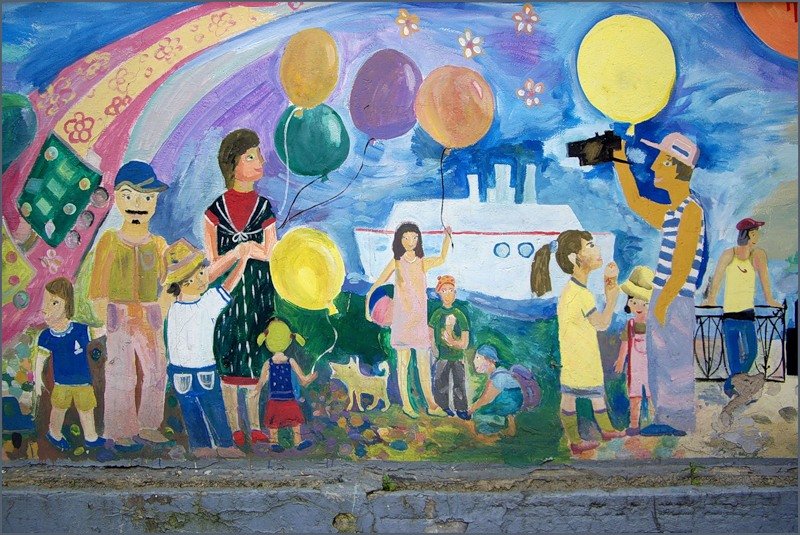 Декорации театра1Сюжетное (рисование на заданную тему)Сюжетное (рисование на заданную тему)Гуашь, кисти, непроливайка, клеёнка, образецГуашь, кисти, непроливайка, клеёнка, образец-Знание устройства театра.-Умение анализировать отличие театра от кинотеатра. -Знание театральных  художников.- Формирование эстетических чувств, художественно-творческого мышления, наблюдательности и фантазии- Умение понимать взаимосвязь изобразительного искусства с литературой, музыкой, театром; -Находить общие черты в характере произведений разных видов искусства; давать оценку своей работе по заданным критериям.-Знание устройства театра.-Умение анализировать отличие театра от кинотеатра. -Знание театральных  художников.- Формирование эстетических чувств, художественно-творческого мышления, наблюдательности и фантазии- Умение понимать взаимосвязь изобразительного искусства с литературой, музыкой, театром; -Находить общие черты в характере произведений разных видов искусства; давать оценку своей работе по заданным критериям.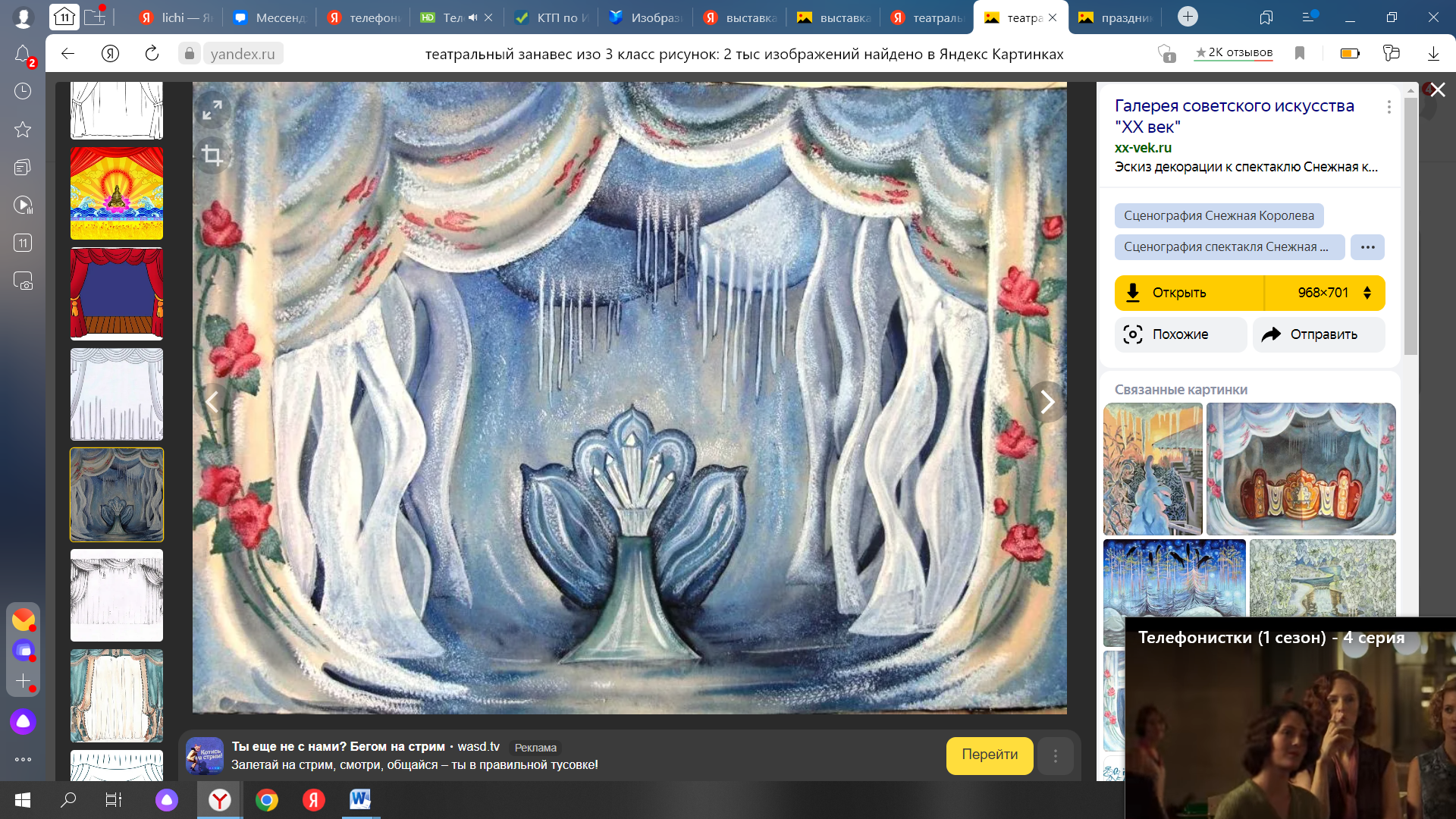 Школьный карнавал (обобщение раздела)1--Готовые работы обучающихся Готовые работы обучающихся -Знание роли художника в зрелищных искусствах. -Овладение навыками коллективного художественного творчества.-Формирование уважительного отношения к культуре и искусству других народов нашей страны и мира в целом.-Умение осуществлять поиск информации, используя материалы учебника, выделять этапы работы. -Участвовать в совместной творческой деятельности при выполнении учебных практических работ.-Знание роли художника в зрелищных искусствах. -Овладение навыками коллективного художественного творчества.-Формирование уважительного отношения к культуре и искусству других народов нашей страны и мира в целом.-Умение осуществлять поиск информации, используя материалы учебника, выделять этапы работы. -Участвовать в совместной творческой деятельности при выполнении учебных практических работ.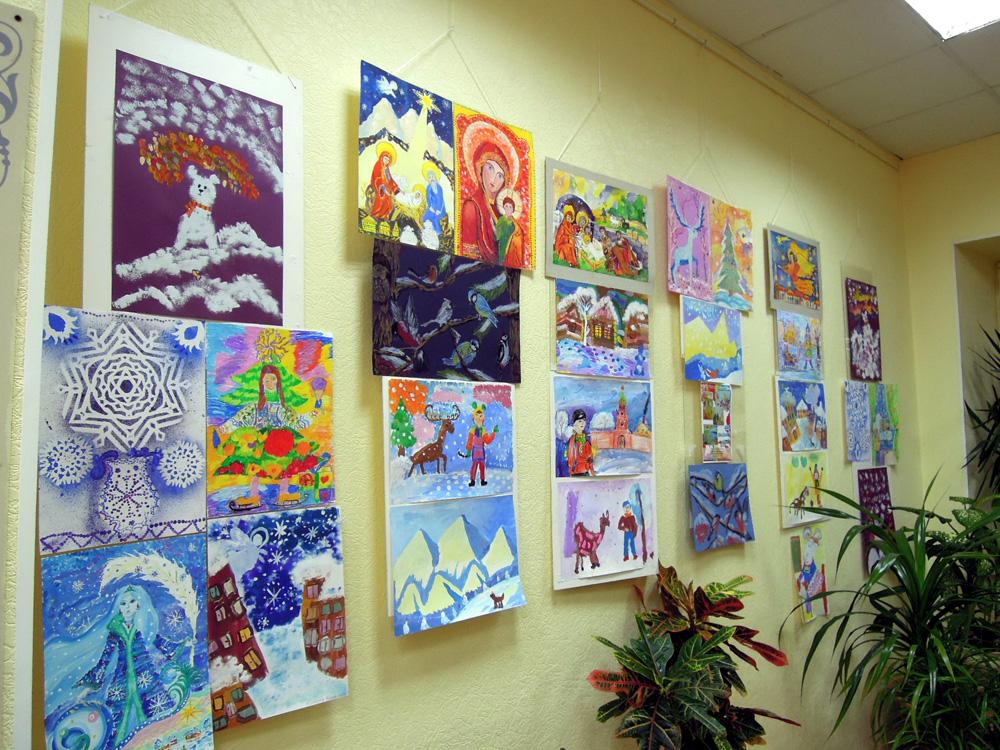 Раздел 4. Художник и музей (8 ч)Раздел 4. Художник и музей (8 ч)Раздел 4. Художник и музей (8 ч)Раздел 4. Художник и музей (8 ч)Раздел 4. Художник и музей (8 ч)Раздел 4. Художник и музей (8 ч)Раздел 4. Художник и музей (8 ч)Раздел 4. Художник и музей (8 ч)Раздел 4. Художник и музей (8 ч)Раздел 4. Художник и музей (8 ч)Раздел 4. Художник и музей (8 ч)Музей в жизни города1Сюжетное (рисование на заданную тему)Сюжетное (рисование на заданную тему)Гуашь, кисти, непроливайка, клеёнка, образецГуашь, кисти, непроливайка, клеёнка, образец-Знания о самых значительных музеях искусства России. -Знания о роли художника в создании музейных экспозиций. -Умение изобразить интерьер музея.- Формирование чувства гордости за культуру и искусство Родины, своего народа.-Учитывать выделенные учителем ориентиры действия; -Умение формулировать собственное мнение и позицию.-Знания о самых значительных музеях искусства России. -Знания о роли художника в создании музейных экспозиций. -Умение изобразить интерьер музея.- Формирование чувства гордости за культуру и искусство Родины, своего народа.-Учитывать выделенные учителем ориентиры действия; -Умение формулировать собственное мнение и позицию.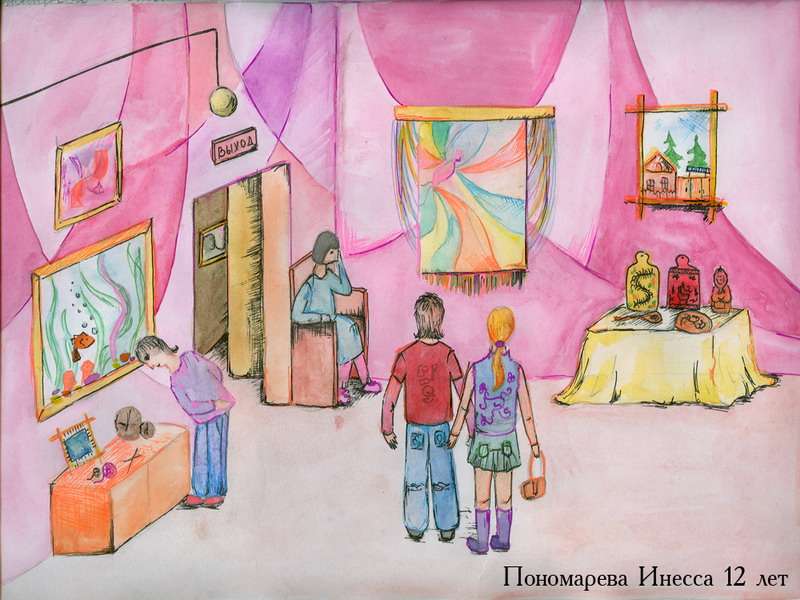 Картина-особый мир. Картина-пейзаж.1Сюжетное (рисование на заданную тему)Сюжетное (рисование на заданную тему)Гуашь, кисти, непроливайка, клеёнка, образецГуашь, кисти, непроливайка, клеёнка, образец-Знание художников, изображающих пейзажи. -Знание, что такое картина-пейзаж, о роли цветав пейзаже. -Умение  изобразить пейзаж по представлению.-Формирование уважительного отношения к культуре и искусству других народов нашей страны и мира в целом.- Умение осуществлять поиск информации, используя материалы представленных картин и учебника, выделять этапы работы.-Знание художников, изображающих пейзажи. -Знание, что такое картина-пейзаж, о роли цветав пейзаже. -Умение  изобразить пейзаж по представлению.-Формирование уважительного отношения к культуре и искусству других народов нашей страны и мира в целом.- Умение осуществлять поиск информации, используя материалы представленных картин и учебника, выделять этапы работы.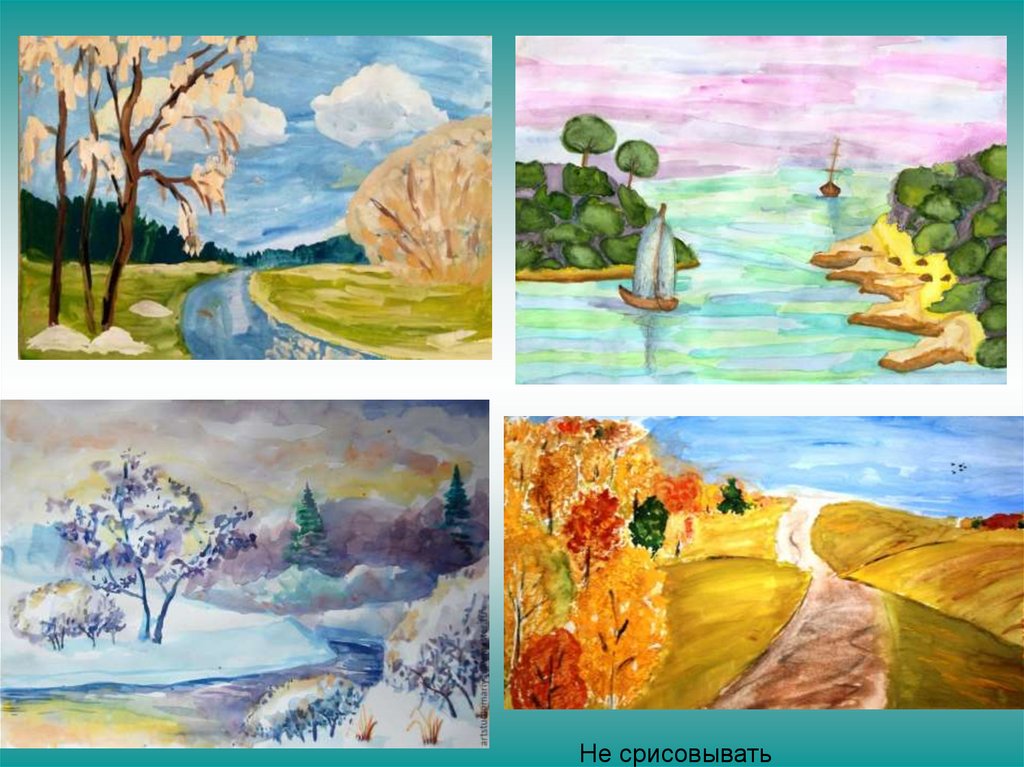 Картина-особый мир. Картина-натюрморт.1Сюжетное (рисование на заданную тему)Сюжетное (рисование на заданную тему)Гуашь, кисти, непроливайка, клеёнка, образецГуашь, кисти, непроливайка, клеёнка, образец-Знание, что такое натюрморт, где можно увидеть натюрморт.-Умение изобразитьнатюрморт по представлению с ярко выраженным настроением (радостное, праздничное, грустное). -Развитие композиционных и живописных навыков. -Знание имен художников, работающих в жанре натюрморта.- Формирование уважительного отношения к культуре и искусству других народов нашей страны и мира в целом.- Умение осуществлять поиск информации, используя материалы учебника, выделять этапы работы. -Участвовать в совместной творческой деятельности при выполнении учебных практических работ-Знание, что такое натюрморт, где можно увидеть натюрморт.-Умение изобразитьнатюрморт по представлению с ярко выраженным настроением (радостное, праздничное, грустное). -Развитие композиционных и живописных навыков. -Знание имен художников, работающих в жанре натюрморта.- Формирование уважительного отношения к культуре и искусству других народов нашей страны и мира в целом.- Умение осуществлять поиск информации, используя материалы учебника, выделять этапы работы. -Участвовать в совместной творческой деятельности при выполнении учебных практических работ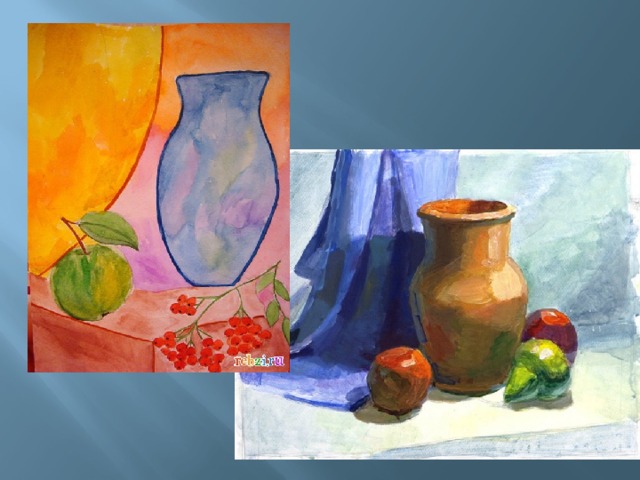 Картина-особый мир. Картина-портрет.1Сюжетное (рисование на заданную тему)Сюжетное (рисование на заданную тему)Гуашь, кисти, непроливайка, клеёнка, образецГуашь, кисти, непроливайка, клеёнка, образец-Знание картин и художников, изображающих портреты. -Умение создать кого-либо из хорошо знакомых людей по представлению, используя выразительные возможности цвета.-Формирование эстетических чувств, художественно-творческого мышления, наблюдательности.-Участвовать в обсуждении содержания и выразительных средствах художественных произведений. -Овладевать основами живописи. -Умение осуществлять самоконтроль и корректировку хода работы и конечного результата.-Знание картин и художников, изображающих портреты. -Умение создать кого-либо из хорошо знакомых людей по представлению, используя выразительные возможности цвета.-Формирование эстетических чувств, художественно-творческого мышления, наблюдательности.-Участвовать в обсуждении содержания и выразительных средствах художественных произведений. -Овладевать основами живописи. -Умение осуществлять самоконтроль и корректировку хода работы и конечного результата.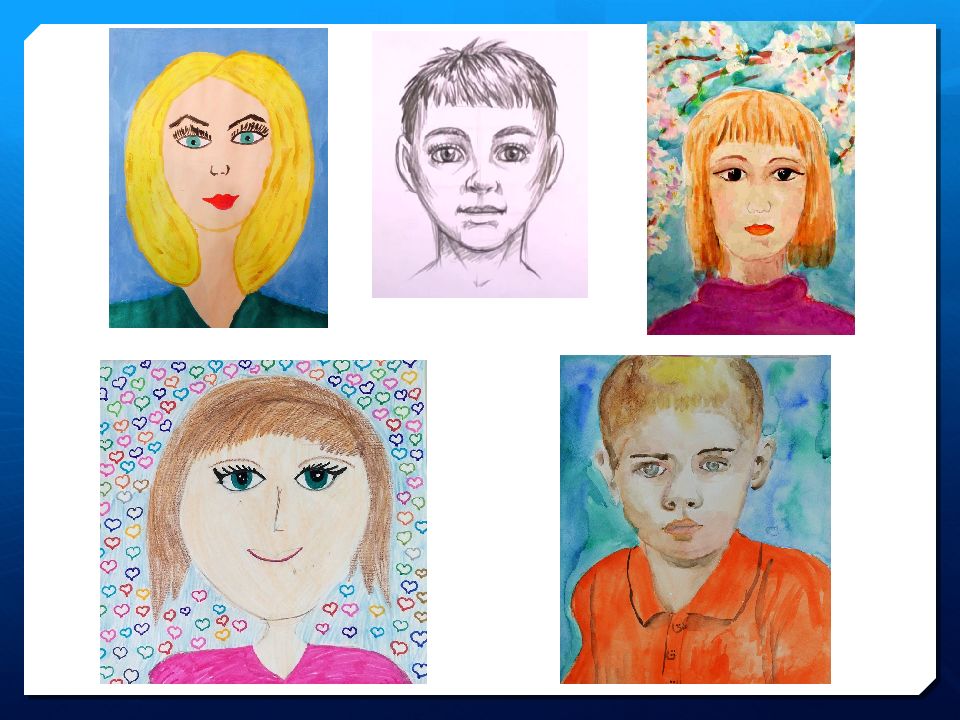 Картины исторические и бытовые1Сюжетное (рисование на заданную тему)Сюжетное (рисование на заданную тему)Гуашь, кисти, непроливайка, клеёнка, образецГуашь, кисти, непроливайка, клеёнка, образец-Знание отличия исторических  и бытовых картин.-Умение изобразить сцену из повседневной жизни людей. -Развитие композиционных навыков. -Знание исторических и бытовых картин и художников, работающих в этих жанрах. -Освоение навыков изображения в смешанной технике.-Формирование чувства гордости за культуру и искусство Родины, своего народа.-Участвовать в обсуждении содержания и выразительных средствах художественных произведений. -Умение осуществлять самоконтроль и корректировку хода работы и конечного результата.-Знание отличия исторических  и бытовых картин.-Умение изобразить сцену из повседневной жизни людей. -Развитие композиционных навыков. -Знание исторических и бытовых картин и художников, работающих в этих жанрах. -Освоение навыков изображения в смешанной технике.-Формирование чувства гордости за культуру и искусство Родины, своего народа.-Участвовать в обсуждении содержания и выразительных средствах художественных произведений. -Умение осуществлять самоконтроль и корректировку хода работы и конечного результата.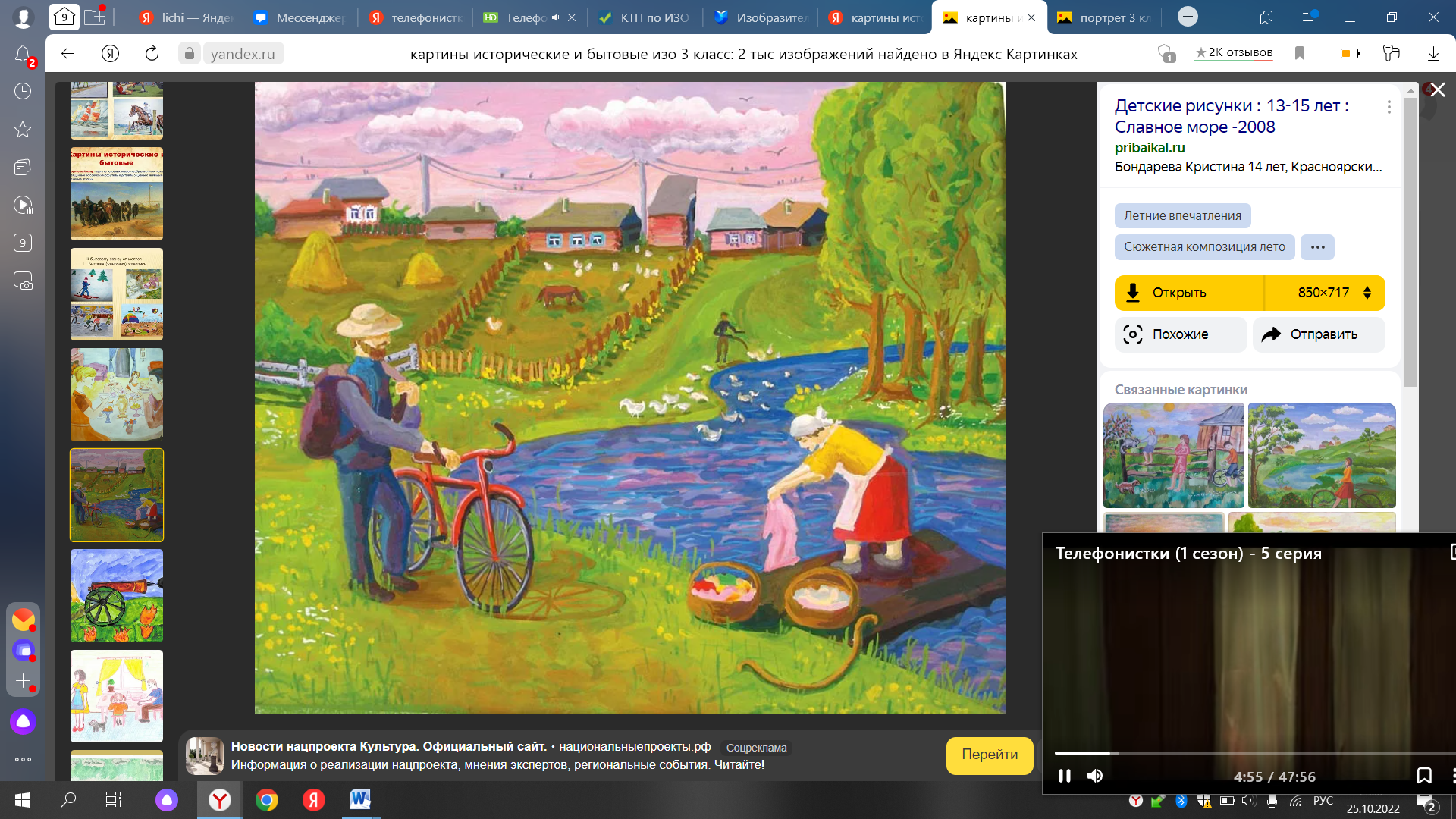 Скульптура в музее и на улице1ЛепкаЛепкаПластилин, гуашь, кисти, непроливайка, образец, клеёнка.Пластилин, гуашь, кисти, непроливайка, образец, клеёнка.-Знание, что такое скульптура. -Знание нескольких знаменитых памятников и их авторов.-Умение смотретьна скульптуру и лепить фигуру человека или животного, передавая выразительную пластику движения.- Формирование эстетических чувств, художественно-творческого мышления, наблюдательности- Участвовать в обсуждении содержания и выразительных средствах художественных произведений.- Умение осуществлять самоконтроль и корректировку хода работы и конечного результата.-Знание, что такое скульптура. -Знание нескольких знаменитых памятников и их авторов.-Умение смотретьна скульптуру и лепить фигуру человека или животного, передавая выразительную пластику движения.- Формирование эстетических чувств, художественно-творческого мышления, наблюдательности- Участвовать в обсуждении содержания и выразительных средствах художественных произведений.- Умение осуществлять самоконтроль и корректировку хода работы и конечного результата.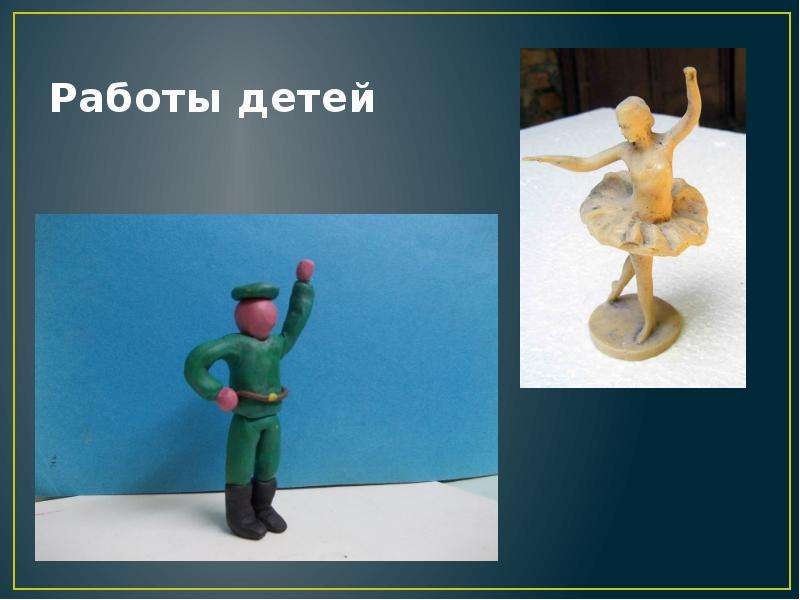 Каждый человек-художник. Художественная выставка1--Готовые работы детей.Готовые работы детей.-Знание   крупнейшие музеи страны. Понимания роли художника в жизни каждого человека.- Формирование уважительного отношения к культуре и искусству других народов нашей страны и мира в целом.- Участвовать в обсуждении содержания и выразительных средствах художественных произведений и детских работ.-Знание   крупнейшие музеи страны. Понимания роли художника в жизни каждого человека.- Формирование уважительного отношения к культуре и искусству других народов нашей страны и мира в целом.- Участвовать в обсуждении содержания и выразительных средствах художественных произведений и детских работ.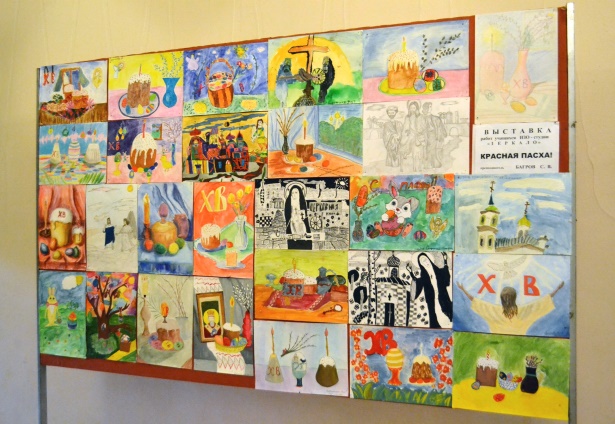 